1.	Call to Order2.	Flag Salute3.	Roll Call4.	Presentation5.	Approval of Agenda6.	Consent AgendaA.	MinutesOctober 16th, 2023   Workshop October 16th, 2023   Council MeetingB.	Audit of Reports1. Claims          #113235 - #113244          =     $21,440.97October 23, 20232. Payroll	                                               =     $13,998.84VOID #7.	Reports8.	Audience Participation
The City Council encourages public participation during meetings of the City Council and welcomes your comments. This time is set-aside for you to speak to the City Council on any issue. The Council ordinarily takes non-agenda matters under advisement before taking action. You are also invited to comment on action items as they are considered during the meeting. Individual speakers will be limited to three (3) minutes each in addressing the City Council.  When addressing the Council, please speak clearly and audibly and state your name and address for the record.9.	DiscussionA.	Resolution 1266-23, Get Active Stay Active King County Grant AgreementB.	Purchase and Sale Agreement10.	New Business11.	Old Business12.	Ordinances & ResolutionA.	Resolution 1261-23, Wetland Preserve Final Design Scope of Work and Agreement with Natural Systems DesignB.	Resolution 1263-23, King County Re+ Grant AgreementC.	Resolution 1264-23, King County External Support Grant for Sound GardenD.	Resolution 1265-23, Surplus of Public Works AssetsE.	Ordinance 1226-23, Right of Way Vacation for the Algona Village Project13.	Next Workshop14.	Adjournment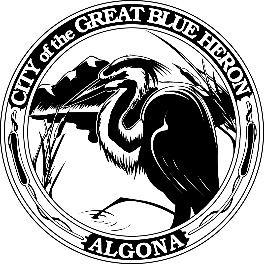 City Council Regular Meeting City Council Regular Meeting City Council Regular Meeting Monday, October 23, 2023 at 7:00 PMMonday, October 23, 2023 at 7:00 PMMonday, October 23, 2023 at 7:00 PMCity HallCity HallCity HallAgendaAgendaAgenda